Grading ScaleA    90 – 100A-   88 – 89 
B+  84 – 87
B    80 – 83
B-   75 – 79
C+  70 – 74
C    65 – 69
C-   60 – 64
D+  50 – 59
D    40 – 49F    0 – 39 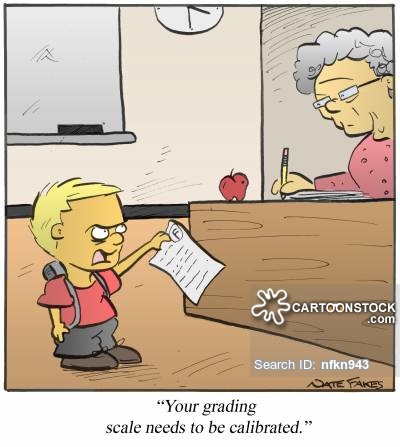 